nr 44/2021 (918)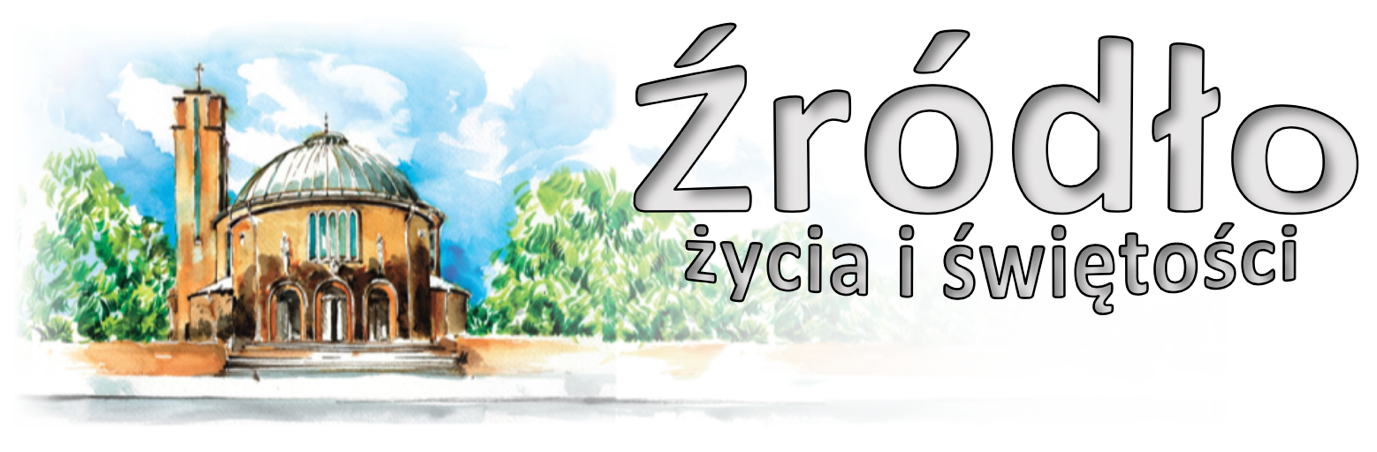 31 października 2021 r.gazetka rzymskokatolickiej parafii pw. Najświętszego Serca Pana Jezusa w RaciborzuXXXI niedziela zwykłaEwangelia według św. Marka (12,28-34)„Jeden z uczonych w Piśmie zbliżył się do Jezusa i zapytał Go: „Które jest pierwsze ze wszystkich przykazań?” Jezus odpowiedział: „Pierwsze jest: "Słuchaj, Izraelu, Pan, Bóg nasz, Pan jest jedyny. Będziesz miłował Pana, Boga swego, całym swoim sercem, całą swoją duszą, całym swoim umysłem i całą swoją mocą". Drugie jest to: "Będziesz miłował swego bliźniego jak siebie samego". Nie ma innego przykazania większego od tych”. Rzekł Mu uczony w Piśmie: „Bardzo dobrze, Nauczycielu, słusznieś powiedział, bo Jeden jest i nie ma innego prócz Niego. Miłować Go całym sercem, całym umysłem i całą mocą i miłować bliźniego jak siebie samego daleko więcej znaczy niż wszystkie całopalenia i ofiary”. Jezus widząc, że rozumnie odpowiedział, rzekł do niego: „Niedaleko jesteś od królestwa Bożego”. I już nikt więcej nie odważył się Go pytać.”W Piśmie świętym obowiązek miłości bliźniego związany jest z przykazaniem umiłowania Boga całym sercem, całą duszą i całą mocą. Miłość bliźniego realizuje w pełni polecenie Chrystusa, jeżeli zakorzeniona jest w miłości do Boga. Chrześcijanin jest zobowiązany do tego, by w jakiś sposób „namacalny”, poprzez swoje poświęcenie dla braci, ukazywał opatrznościową miłość Ojca niebieskiego. Miłość bliźniego, by była bezwarunkowa i niestrudzona, musi podsycać żar miłosiernej miłości Bożej. Wymaga to długotrwałej modlitwy, ciągłego wsłuchiwania się z uwagą w słowo Boże, a przede wszystkim uczynienia tajemnicy Eucharystii centrum własnego życia.      Trzeba koniecznie zwrócić uwagę na to Boskie źródło służby braciom. Tak, miłość bliźniego jest wypełnieniem nakazu Chrystusa i naśladowaniem Jego przykładu tylko wówczas, gdy łączy się z miłością do Boga. Jezus, który oddaje życie za grzeszników, jest żywym znakiem dobroci Bożej; podobnie chrześcijanin poprzez swoją ofiarność i poświęcenie pozwala doświadczyć braciom, z którymi się styka, miłosiernej i opatrznościowej miłości niebieskiego Ojca. Najdoskonalszym wyrazem Bożego miłosierdzia jest z pewnością przebaczenie, które płynie z serca i zwraca się ku nieprzyjacielowi. Jezus mówi, że nie jest żadną szczególną zasługą miłość do przyjaciół i do tych, którzy wyświadczają nam dobro (por. Mt 5,46-47). Prawdziwą zasługę ma ten, kto miłuje swego nieprzyjaciela. Któż jednak zdołałby się wspiąć na tak niedosiężny szczyt, jeśliby nie miał oparcia w miłości Bożej? Przed naszymi oczyma stają szlachetne postaci heroicznych sług miłości, którzy poświęcili życie braciom i umarli wypełniając najwyższe przykazanie Chrystusa. Przyjmujemy ich nauczanie, a zarazem jesteśmy wezwani do pójścia ich śladami, ze świadomością, że chrześcijanin wyraża swą miłość do Jezusa przez dar z siebie złożony bliźniemu, cokolwiek bowiem czyni któremuś ze swoich braci najmniejszych, czyni to samemu Panu (por. Mt 25,31-46).św. Jan Paweł II, 1999 i 2002 rOgłoszenia z życia naszej parafiiPoniedziałek – 1 listopada 2021 – Wszystkich Świętych 				Mt 5,1-12a	  700			Do Miłosierdzia Bożego za †† Marię, ks. Filipa Wolnik, †† z rodziny Wolnik, Małgorzatę Paskuda, Marię i Maksymiliana Targacz, Józefa Gajda i wszystkich †† z pokrewieństwa	  900			W intencji Parafian	1030			Za †† Zbigniewa, Annę, Władysława Jaszczyk, Marię i Roberta Syrnik i †† z obu stron	1200			Za † męża Jerzego Kuzar w 2. rocznicę śmierci	1500			Na cmentarzu nieszpory i procesja	1800			Za † Jerzego Fryga i wszystkich †† z rodzinyWtorek – 2 listopada 2021 – Wszystkich Wiernych Zmarłych 	       Łk 23, 44-46. 50. 52-53; 24, 1-6a	  630	1.	Do Miłosierdzia Bożego za †† Teresę, męża Alojzego, syna Rolanda, synową Jolantę, †† rodziców i dusze w czyśćcu cierpiące			2.	Za †† Hildegardę, Weronikę i Herberta Czorny, Walerię, Józefa, Mirosława Czermak, †† z rodziny i dusze w czyśćcu cierpiące	  800			W języku niemieckim: Do Bożej Opatrzności z okazji 85. rocznicy urodzin Edwarda z podziękowaniem za otrzymane łaski, z prośbą o Boże błogosławieństwo w rodzinie Grys	  900			Za zmarłych zalecanych	1500			Na cmentarzu Msza Święta za zmarłych zalecanych	1715			Różaniec za zmarłych zalecanych	1800	1.	Za †† z rodziny Petryszak, Kozioł, Wałach i Mysza			2.	Za † Adama Góreckiego i za wszystkich †† z rodziny	1915			Dla młodzieży: procesja na cmentarzu i wspólna modlitwa (wspólne wyjście spod kościoła)Środa – 3 listopada 2021 								Łk 14,25-33	  630	1.	Za zmarłych zalecanych			2.	Przez wstawiennictwo MBNP za zięcia i wnuczkę o Boże błogosławieństwo, szczęśliwy przebieg operacji, ulgę w cierpieniu i powrót do zdrowia	  900			Za †† braci Herberta i Janusza, siostrzeńca Leszka, dziadków z obu stron i dusze w czyśćcu cierpiące	1800	1.	Za † Jana Skroban, †† z rodziny Skroban, Makulik, Komenda, Podolski			2.	Za †† rodziców Eugenię i Antoniego, babcię Annę i †† z obu stron					(do modlitwy wiernych o zdrowie dla Bronisława)	1830			Różaniec za zmarłych zalecanychI Czwartek miesiąca – 4 listopada 2021 – św. Karola Boromeusza, biskupa 		Łk 15,1-10	  630	1.	Za †† rodziców Jana i Petronelę, męża Ludwika, braci Franciszka i Eugeniusza, siostrę Helenę, bratowe Bronisławę i Helenę oraz rodziców Ludwikę i Jakuba, siostry Genowefę, Marię, Zofię, braci Jana i Stanisława			2.	Za †† mamę Józefę, brata Zbigniewa, †† z rodziny z obu stron o Miłosierdzie Boże i pokój duszy	1630			Szkolna: Za zmarłych zalecanych	1715			Różaniec za zmarłych zalecanych	1800	1.	O powołania kapłańskie, zakonne i misyjne oraz o zachowanie powołań (od wspólnoty modlącej się za kapłanów „Margaretka”) oraz w intencji Liturgicznej Służby Ołtarza			2.	Za †† z rodzin Taszka i Raczek oraz za † ks. Henryka Czogalla w rocznicę urodzin					Godzina ŚwiętaI Piątek miesiąca – 5 listopada 2021 							Łk 16,1-8	  630			Za †† rodziców Anielę i Józefa Durlak, brata Andrzeja i wszystkich †† z rodziny	  900			Za zmarłych zalecanych	1500			Koronka do Bożego Miłosierdzia (Adoracja do wieczornej Mszy)	1730			Nabożeństwo ku czci Najświętszego Serca Pana Jezusa	1800	1.	W intencji Parafian i wszystkich czcicieli NSPJ			2.	Za †† męża Czesława Strojnego oraz wnuka Olafa	1830			Różaniec za zmarłych zalecanych	1915			Msza Święta młodzieżowa I Sobota miesiąca – 6 listopada 2021 							Łk 16,9-15	  630	1.	Za wstawiennictwem MB Różańcowej w intencji członków Żywego Różańca i wszystkich Maryjnych wspólnot modlitewnych			2.	Za †† rodziców Stanisławę i Józefa Wołoszów i brata Mariana Wołosz	1600			 Adoracja Najświętszego Sakramentu	1715			Różaniec za zmarłych zalecanych	1800			W sobotni wieczór: 1. Za zmarłych zalecanych			2.	Za †† rodziców i rodzeństwo z rodzin Tomalik i Zamarski					(do modlitwy wiernych: o zdrowie dla Bronisława)XXXII Niedziela Zwykła – 7 listopada 2021 		1 Krl 17,10-16; Hbr 9,24-28; Mk 12,38-44	  700			Za †† rodziców Marię i Franciszka Cieleckich, siostry Krystynę i Elżbietę, braci Jana, Józefa i Andrzeja	  830			Godzinki o Niepokalanym Poczęciu NMP	  900			W intencji Parafian i zmarłych zalecanych	1030			W intencji Józefa Gawlika z okazji urodzin z podziękowaniem za odebrane łaski, z prośbą o dalsze i błogosławieństwo w całej rodzinie						W kaplicy pod kościołem Msza Święta dla dzieci 	1200			W intencji dzieci przyjmujących sakrament chrztu świętego: Kaja Janina Ochrombel, Julian Michał Beracz, Klara Julia Jaszczyszyn, Gabriel Kacper Wołek	1715			Różaniec za zmarłych zalecanych	1800			Za †† Urszulę Droździel i Romana SzczukiewiczW tym tygodniu modlimy się: za zmarłych zalecanychDzisiaj na Mszy Świętej o godzinie 900 zostaną wprowadzone do naszego kościoła relikwie bł. Kardynała Stefana Wyszyńskiego. Docelowo będą umieszczone w ołtarzu Maryjnym wraz z relikwiami św. Jana Pawła II i św. O. Maksymiliana Kolbe.Dzisiaj nabożeństwo różańcowe o godz. 1700.______________________________________________________________________________„Dusze sprawiedliwych są w ręku Boga...  Ci, którzy Mu zaufali, zrozumieją prawdę, wierni w miłości będą przy Nim trwali: łaska i miłosierdzie dla Jego wybranych”.		Księga Mądrości 3,1.9	. . . . . . . . . . . . . . . . . . . . . . . . . . . . . . . . . . . . . . . . . . . . . . . . . . . . . . . . . . . . . . . . . . . . . . . . . . . . . . . .  . . . .. . . . . . . . . . . . . . . . . . . . . . . . . . . . . . . . . . . . . . . . . . . . . . . . . . . . . . . . . . . . . . . . . . . . . . . . . . . . . . . . . . . . . . . . . . . . . . . . . . . . . . . . . . . . . . . . . . . . . . . . . . . . . . . . . . . . . . . . . . . . . . . . . . . . . . . . . . . . . . . . . . . . . . . . . . . . . . . . . . . . . . . . . . . . . . . . . . . . . . . . . . . . . . . . . . . . . . . . . . . . . . . . . . . . . . . . . .. . . . . . . . . . . . . . . . . . . . . . . . . . . . . . . . . . . . . . . . . . . . . . . . . . . . . . . . . . . . . . . . . . . . . . . . . . . . . . . . . . . . . . . . . . . . . . . . . . . . . . . . . . . . . . . . . . . . . . . . . . . . . . . . . . . . . . . . . . . . . . . . . . . . . . . . . . . . . . . . . . . . . . . . . . . . . . . . . . . . . . . . . . . . . . . . . . . . . . . . . . . . . . . . . . . . . . . . . . . . . . . . . . . . . . . . . . . . . . . . . . . . . . . . . . . . . . . . . . . . . . . . . . . . . . . . . . . . . . . . . . . . . . . . . . . . . . . . . . . . . . . . . . . . . . . . . . . . . . . . . .        Bardzo prosimy o czytelne pisanie imion i nazwiskJutro przypada Uroczystość Wszystkich Świętych. Msze Święte jak w niedzielę (z wyjątkiem Mszy dla dzieci). Ponadto na cmentarzu Jeruzalem o 1500 nieszpory (w kaplicy) i procesja na cmentarzu.2 listopada przypada wspomnienie wszystkich wiernych zmarłych. Msze Święte jak w tygodniu i dodatkowo o 900. Na cmentarzu Jeruzalem w kaplicy o 1500 Msza Święta. Wieczorem tego dnia zapraszamy młodzież do wspólnej modlitwy na cmentarzu Jeruzalem. Wspólne wyjście spod kościoła o 1915.Wierni, którzy w dniach w listopadzie nawiedzą kościół lub kaplicę pod zwykłymi warunkami mogą uzyskać odpust zupełny za zmarłych (raz dziennie). Zazwyczaj taki odpust był zarezerwowany na dni od 1 do 8 listopada, ale ze względu ma epidemię Stolica Apostolska rozszerzyła ten przywilej. Przypomnijmy, że zwykłe warunki odpustu to przystąpienie do spowiedzi i przyjęcie Komunii Świętej, modlitwy Ojcze nasz, Wierzę i dowolna modlitwa w intencjach Ojca Świętego.W trosce o wygodę mieszkańców 1 listopada uruchomiona zostanie dodatkowa bezpłatna linia autobusowa „J”, kursująca od 800 do 2030 co 20 minut na trasie Opawska LIDL – Pl. Konstytucji 3 Maja – Cmentarz Jeruzalem. 2 listopada komunikacja miejska będzie kursować jak w dni robocze. Na parkingu przy Lidlu można pozostawić pojazdy. Zachęcamy do skorzystania z tej możliwości.We wtorek, czwartek, sobotę i przyszłą niedzielę Różaniec za zmarłych zalecanych o 1715; w środę i piątek po wieczornej Mszy.Modlitwa Rycerstwa Niepokalanej w ramach Różańca 2 listopada.W tym tygodniu przypada pierwszy czwartek, piątek i sobota miesiąca. Okazja do spowiedzi w czwartek od godz. 1730, w piątek od godz. 1700, w sobotę od godz. 1600.W czwartek o 1630 Msza szkolna; o 1715 Różaniec, natomiast Godzina Święta po wieczornej Mszy.W piątek o 1500 Koronka do Bożego Miłosierdzia i Adoracja do wieczornej Mszy; o 1730 nabożeństwo ku czci Najświętszego Serca Pana Jezusa. Różaniec po wieczornej Mszy.W sobotę msza św. o godz. 630 w intencji Członków Żywego Różańca. Po Mszy Świętej zmiana tajemnic oraz Różaniec.W sobotę od godz. 730 odwiedziny chorych. Zgłoszenia w kancelarii lub zakrystii.Od 1600 w sobotę Adoracja Najświętszego Sakramentu.Młodzież zapraszamy na Mszę Świętą w piątek o godz. 1915. W przyszłą niedzielę o godz. 1200 udzielany będzie sakrament chrztu świętego. Nauka przedchrzcielna dla rodziców i chrzestnych w sobotę o godz. 1900.W tym tygodniu ruszają przygotowania do bierzmowania dla młodzieży ze szkół ponadpodstawowych (spotkanie w piątek o 1900) oraz dla dorosłych (sobota 1900).W uroczystość Wszystkich Świętych kancelaria będzie nieczynna.W minionym tygodniu odeszli do Pana: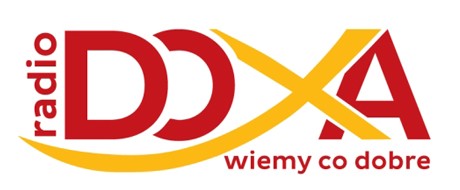 Gabriela Górecka, lat 62 (pogrzeb w środę, 3 XI 2021 o 11.oo)Ryszard Starko, lat 75, zam. na ul. Rybnickiej Aleksandra Koziarska, lat 58, zam. na ul. Orzeszkowej Grzegorz Makowski, lat 63, zam. na ul. Katowickiej Stanisław Borowik, lat 64, zam. na ul. Chełmońskiego Wieczny odpoczynek racz zmarłym dać Panie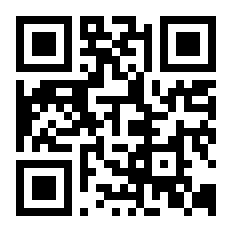 